Об утверждении Порядка распределения доходов муниципальных казенных предприятий Бойкопонурского сельского поселенияРуководствуясь пунктом 3 статьи 41 и статьей 42 Бюджетного кодекса Российской Федерации, пунктом 3 статьи 17 Федерального закона от 14 ноября 2002 года N 161-ФЗ "О государственных и муниципальных унитарных предприятиях", в целях повышения эффективности использования муниципального имущества и обеспечения поступления в бюджет Бойкопонурского сельского поселения части прибыли муниципальных казенных предприятий, Уставом Бойкопонурского сельского поселения Калининского района, п о с т а н о в л я ю:1. Утвердить Порядок распределения доходов муниципальных казенных предприятий Бойкопонурского сельского поселения согласно приложению к настоящему постановлению.2. Постановление опубликовать на официальном сайте администрации Бойкопонурского сельского поселения Калининского района в сети «Интернет» https://www.boikoponura.ru/.3. Контроль исполнения настоящего постановления оставляю за собой.4. Постановление в силу со дня его обнародования.Глава Бойкопонурского сельского поселения Калининского района		                                                           Ю.П.Ченских                                                                                                           ПРИЛОЖЕНИЕУТВЕРЖДЕНпостановлением администрацииБойкопонурского сельского поселения Калининского районаот 09.09.2019г. № 108ПОРЯДОК распределения доходов муниципальных казенных предприятий Бойкопонурского сельского поселения1. Настоящий Порядок разработан в целях повышения эффективности использования имущества Бойкопонурского сельского поселения, находящегося в оперативном управлении муниципальных казенных предприятий (далее - казенные предприятия), и обеспечения поступления в бюджет Бойкопонурского сельского поселения (далее - местный бюджет) части прибыли казенных предприятий, определяет порядок распределения доходов казенных предприятий.2. Распределение и использование доходов казенного предприятия осуществляются в соответствии со сметой доходов и расходов, подготавливаемой казенным предприятием совместно с Администрацией Бойкопонурского сельского поселения и утверждаемой Главой Бойкопонурского сельского поселения.3. Полученные предприятием доходы, уменьшенные на величину произведенных расходов и оставшиеся в распоряжении предприятия после уплаты налогов и иных обязательных платежей, составляют чистую прибыль предприятия (далее - чистая прибыль), распределяемую им в целях, предусмотренных настоящим Порядком.4. Часть чистой прибыли перечисляется предприятием в бюджет поселения в размере, установленном решением Совета Бойкопонурского сельского поселения.Перечисление предприятием в бюджет поселения части чистой прибыли осуществляется в порядке, установленном решением Совета Бойкопонурского сельского поселения.4. Часть чистой прибыли, оставшейся после отчислений, указанных в пункте 3 настоящего Порядка, ежегодно направляется на формирование резервного фонда предприятия в порядке и в размерах, которые предусмотрены уставом предприятия.5. Перечисление в местный бюджет прибыли осуществляется до 1 августа в размере, определяемом в соответствии с пунктом 3 настоящего Порядка.6. Казенные предприятия ежегодно в течение трех рабочих дней со дня, установленного для перечисления суммы платежа, представляют главному администратору (администратору) данного вида доходов местного бюджета и в финансовый орган муниципального образования следующие документы:смету доходов и расходов предприятия;бухгалтерскую (финансовую) отчетность;2копию платежного поручения, подтверждающего факт уплаты суммы платежа с отметкой банка.7. Руководители казенных предприятий несут персональную ответственность за достоверность данных о результатах финансово-хозяйственной деятельности предприятия, правильностью исчисления и своевременностью перечисления суммы платежа, а также представления документов, предусмотренных пунктом 6 настоящего Порядка.8. Учет и контроль за правильностью исчисления и своевременностью уплаты суммы платежа осуществляет главный администратор (администратор) данного вида доходов местного бюджета.9. Главный администратор (администратор) данного вида доходов местного бюджета в рамках бюджетного процесса осуществляет контроль, анализ и прогнозирование поступления сумм платежей, представляет в финансовый орган муниципального образования проект поступлений средств на очередной финансовый год.Начальник финансового отдела администрации Бойкопонурского сельского поселения Калининского района		                                                            А.С. Счастный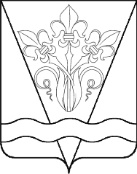 АДМИНИСТРАЦИЯ БОЙКОПОНУРСКОГО СЕЛЬСКОГО ПОСЕЛЕНИЯ КАЛИНИНСКОГО РАЙОНААДМИНИСТРАЦИЯ БОЙКОПОНУРСКОГО СЕЛЬСКОГО ПОСЕЛЕНИЯ КАЛИНИНСКОГО РАЙОНААДМИНИСТРАЦИЯ БОЙКОПОНУРСКОГО СЕЛЬСКОГО ПОСЕЛЕНИЯ КАЛИНИНСКОГО РАЙОНААДМИНИСТРАЦИЯ БОЙКОПОНУРСКОГО СЕЛЬСКОГО ПОСЕЛЕНИЯ КАЛИНИНСКОГО РАЙОНААДМИНИСТРАЦИЯ БОЙКОПОНУРСКОГО СЕЛЬСКОГО ПОСЕЛЕНИЯ КАЛИНИНСКОГО РАЙОНААДМИНИСТРАЦИЯ БОЙКОПОНУРСКОГО СЕЛЬСКОГО ПОСЕЛЕНИЯ КАЛИНИНСКОГО РАЙОНААДМИНИСТРАЦИЯ БОЙКОПОНУРСКОГО СЕЛЬСКОГО ПОСЕЛЕНИЯ КАЛИНИНСКОГО РАЙОНАПОСТАНОВЛЕНИЕПОСТАНОВЛЕНИЕПОСТАНОВЛЕНИЕПОСТАНОВЛЕНИЕПОСТАНОВЛЕНИЕПОСТАНОВЛЕНИЕПОСТАНОВЛЕНИЕот09.09.2019№        108хутор Бойкопонурахутор Бойкопонурахутор Бойкопонурахутор Бойкопонурахутор Бойкопонурахутор Бойкопонурахутор Бойкопонура